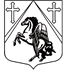 КРАСНОБОРСКОЕ  ГОРОДСКОЕ  ПОСЕЛЕНИЕТОСНЕНСКОГО РАЙОНА  ЛЕНИНГРАДСКОЙ ОБЛАСТИАДМИНИСТРАЦИЯПОСТАНОВЛЕНИЕ18.10.2019 г. № 394                                                                   В соответствии с Бюджетным кодексом Российской Федерации, Федеральным законом от 06.10.2003 года № 131-ФЗ «Об общих принципах организации местного самоуправления в Российской Федерации», постановлением администрации Красноборского городского поселения Тосненского района Ленинградской области от 01.11.2013 г. № 167 «Об утверждении Порядка разработки, утверждения и контроля за реализацию муниципальных программ на территории Красноборского городского поселения Тосненского района Ленинградской области» и Уставом Красноборского городского поселения Тосненского  район Ленинградской областипостановляю:Утвердить муниципальную программу Красноборского городского поселения Тосненского района Ленинградской области «Формирование законопослушного поведения участников дорожного движения в Красноборском городском поселении Тосненского района Ленинградской области  на 2020-2022 годы» в соответствии с приложением к данному постановлению.Настоящее постановление вступает в силу с момента его подписания и подлежит размещению на сайте администрации Красноборского городского поселения Тосненского района Ленинградской области www.krbor.ru.Контроль за исполнением постановления оставляю за собой.И.о.главы администрации                                                                      В.А. Семенихинаисп. Алексютин Е.В.тел. 62-382УТВЕРЖДЕНА Постановлением администрации Красноборского городского поселения Тосненского района Ленинградской области   от 18.10. 2019 г. №   394.Муниципальная программа«Формирование законопослушного поведения участников дорожного движения в Красноборском городском поселении Тосненского района Ленинградской области  на 2020-2022 годы»ПАСПОРТ МУНИЦИПАЛЬНОЙ ПРОГРАММЫ«Формирование законопослушного поведения участников дорожного движения в Красноборском городском поселении Тосненского района Ленинградской области  на 2020-2022 годы»1. Характеристика проблемы, решение которой осуществляется путем реализации ПрограммыОсновные понятия и термины, используемые в Программе: дорожное движение - совокупность общественных отношений, возникающих в процессе перемещения людей и грузов с помощью транспортных средств или без таковых в пределах дорог; безопасность дорожного движения - состояние данного процесса, отражающее степень защищенности его участников от дорожнотранспортных происшествий и их последствий; дорожно-транспортное происшествие - событие, возникшее в процессе движения по дороге транспортного средства и с его участием, при котором погибли или ранены люди, повреждены транспортные средства, сооружения, грузы либо причинен иной материальный ущерб; обеспечение безопасности дорожного движения - деятельность, направленная на предупреждение причин возникновения ДТП, снижение тяжести их последствий; участник дорожного движения - лицо, принимающее непосредственное участие в процессе дорожного движения в качестве водителя транспортного средства, пешехода, пассажира транспортного средства; организация дорожного движения - комплекс организационно-правовых, организационно-технических мероприятий и распорядительных действий по управлению движением на дорогах; транспортное средство (далее - ТС) - устройство, предназначенное для перевозки по дорогам людей, грузов или оборудования, установленного на нем.Решение проблемы обеспечения безопасности дорожного движения является одной из важнейших задач современного общества. Проблема аварийности на транспорте (далее - аварийность) приобрела особую остроту в последние годы в связи с несоответствием существующей дорожно-транспортной инфраструктуры потребностям общества в безопасном дорожном движении, недостаточной эффективностью функционирования системы обеспечения дорожного движения, и низкой дисциплиной участников дорожного движения.На территории Красноборского городского поселения Тосненского района Ленинградской области низкий уровень дорожно-транспортных происшествий, смертельные ДТП отсутствуют. Самыми распространенными причинами ДТП на дорогах являются:	несоблюдение	дистанции, несоблюдение очередности проезда, превышение установленной скорости движения, несоблюдение скорости конкретным условиям, нарушение правил обгона и выезд на встречную полосу движения. Количество ДТП с участием несовершеннолетних на 01.10.2019 год отсутствует.Основные направления Программы по формированию законопослушного поведения участников дорожного движения определены в соответствии с приоритетами государственной политики,  обозначенные Поручением Президента Российской Федерации от 11.04.2016 № Пр-637ГС.2. Цели и задачи реализации ПрограммыЦели Программы - сокращение количества дорожно-транспортных происшествий с пострадавшими, повышение уровня правового воспитания участников дорожного движения, культуры их поведения, профилактика детского дорожно-транспортного травматизма на территории Красноборского городского поселения Тосненского района Ленинградской области.Задачи Программы:1. Предупреждение опасного поведения детей дошкольного и школьного возраста, участников дорожного движения, создание комплексной системы профилактики ДТП в целях формирования у участников дорожного движения стереотипа законопослушного поведения и негативного отношения к правонарушениям в сфере дорожного движения, реализация программы правового воспитания участников дорожного движения, культуры их поведения;2. Совершенствование системы профилактики детского дорожнотранспортного травматизма, формирование у детей навыков безопасного поведения на дорогах.Перечень целевых показателей Программы представлен в приложении №1 к настоящей Программе.3. Механизм реализации ПрограммыМероприятия Программы по обеспечению формирование законопослушного поведения участников дорожного движения систематизируется по следующим основным направлениям:Совместное с образовательными организациями Проведение уроков правовых знаний в образовательных организациях, в рамках Всероссийской акции «Внимание - дети!» и других оперативно-профилактических мероприятий; Проведение (не организация) совместно с ГИБДД и образовательными организациями мероприятия «Безопасное колесо», для учащихся общеобразовательных организаций;Информирование населения о состоянии и принимаемых мерах по безопасному поведению участников дорожного движения (сайт администрации Красноборского городского поселения Тосненского района Ленинградской области); Информирование населения по мероприятиям направленным на улучшение дорожного полотна, по перечню аварийно-опасных участках и первоочередных мер, направленных на устранение причин и условий совершения дорожно-транспортных происшествий на автомобильных дорогах общего пользования местного значения (сайт администрации Красноборского городского поселения Тосненского района Ленинградской области); Информирование населения по безопасному поведению на дорогах ориентированное на различные социальные группы населения; Информирование о наиболее актуальных проблемах обеспечения БДД, а также об изменениях в законодательстве; Информирование о состоянии аварийности на территории Красноборского городского поселения Тосненского района Ленинградской области; Информирование по проведению на территории Красноборского городского поселения Тосненского района Ленинградской области целевых профилактических операций: «Внимание, Дети!», «Внимание, пешеход».Исполнители программы: администрация Красноборского городского поселения Тосненского района Ленинградской области;МБУ «БиО»; МКУК «Красноборский центр досуга и народного творчества». муниципальные образовательные организации.План мероприятий по выполнению Программы приведен в приложении № 2 к настоящей Программе.4. Сроки и этапы реализации ПрограммыСроки и этапы реализации муниципальной Программы - 2020 - 2022 годы.5. Ресурсное обеспечение ПрограммыДля реализации данной Программы необходимо финансовое обеспечение в объеме: 2020 год – 0,00 тыс. рублей; 2021 год - 0,00 тыс. рублей; 2022 год - 0,00 тыс. рублей.Источником финансирования является местный бюджет6.Целевые индикаторы ПрограммыЦелевыми показателями Программы являются: количество ДТП, с участием несовершеннолетних; число детей погибших в ДТП; доля учащихся (воспитанников) задействованных в мероприятиях по профилактике ДТП.Изменение целевых индикаторов представлено в приложении №1 к данной муниципальной Программе.7. Ожидаемые конечные результаты реализации Программы и показатели социально-экономической эффективностиПри выполнении условий Муниципальной программы сохранится низкая аварийность на территории Красноборского городского поселения Тосненского района Ленинградской области, что позволит оставаться на высоком уровне безопасности дорожного движения, следовательно, снизится социальная острота проблемы.Система целевых индикаторов, позволяющих оценить степень достижения целей и задач Программы, приводится в Приложение № 1 к муниципальной программе.Приложение № 1 к муниципальной программе "Формирование законопослушного поведения участников дорожного движения на территории Красноборского городского поселения Тосненского района Ленинградской области» на период 2020-2022 годыЦели, задачи муниципальной программы и целевые показатели реализации муниципальной программы  «Формирование законопослушного поведения участников дорожного движения территории Красноборского городского поселения Тосненского района Ленинградской области» на период 2020-2022 годы»Приложение № 2 к муниципальной программе «Формирование законопослушного поведения участников дорожного движения на территории Красноборского городского поселения Тосненского района Ленинградской области» на период 2020-2022 годы»План мероприятий по выполнению муниципальной программы «Формирование законопослушного поведения участников дорожного движения территории Красноборского городского поселения Тосненского района Ленинградской области» на период 2020-2022 годы»Об утверждении муниципальной программы Красноборского городского поселения Тосненского района Ленинградской области «Формирование законопослушного поведения участников дорожного движения в Красноборском городском поселении Тосненского района Ленинградской области  на 2020-2022 годы»Полное наименование ПрограммыПолное наименование ПрограммыМуниципальная программа «Формирование законопослушного поведения участников дорожного движения в Красноборском городском поселении Тосненского района Ленинградской области  на 2020-2022 годы»Основание разработки ПрограммыОснование разработки Программыч. 4 ст. 6 Федерального закона от 10 декабря 1995 года № 196-ФЗ «О безопасности дорожного движения»;Распоряжение Правительства РФ от 27.10.2012 № 1995-р О Концепции федеральной целевой программы «Повышение безопасности дорожного движения в 2013 - 2020 годах»;устав Красноборского городского поселения Тосненского района Ленинградской области.Ответственный исполнитель муниципальной программыОтветственный исполнитель муниципальной программыАдминистрация  Красноборского городского поселения Тосненского района Ленинградской области.Соисполнитель ПрограммыСоисполнитель ПрограммыМБУ «БиО»,  МКУК «Красноборский центр досуга и народного творчества»Сроки реализации муниципальной программыСроки реализации муниципальной программы2020 - 2022 годы.  Программа реализуется в один этап.Цели и задачи муниципальной программыЦели и задачи муниципальной программыЦелями Программы являются:сокращение дорожно-транспортных происшествий с участием детей, проживающих на территории  Красноборского городского поселения Тосненского района Ленинградской области ;повышение уровня правового воспитания участников дорожного движения, культуры их поведения;профилактика детского дорожно-транспортного травматизма на территории  Красноборского городского поселения Тосненского района Ленинградской области .Для достижения поставленных целей необходимо решение следующих задач:предупреждение опасного поведения на дорогах детей дошкольного и школьного возраста, участников дорожного движения;создание комплексной системы профилактики ДТП в целях формирования у участников дорожного движения стереотипа законопослушного поведения и негативного отношения к правонарушениям в сфере дорожного движения, реализация программы правового воспитания участников дорожного движения, культуры их поведения;совершенствование системы профилактики детского дорожно-транспортного травматизма, формирование у детей навыков безопасного поведения на дорогах.Перечень основных: целевых показателей муниципальной программыколичество ДТП, с участием несовершеннолетних, ед.;число детей погибших в ДТП, чел.;доля учащихся (воспитанников) задействованных в мероприятиях по профилактике ДТП, %.количество ДТП, с участием несовершеннолетних, ед.;число детей погибших в ДТП, чел.;доля учащихся (воспитанников) задействованных в мероприятиях по профилактике ДТП, %.Объемы финансирования муниципальной программы по годам реализации, тыс. рублейОбъемы финансирования муниципальной программы по годам реализации, тыс. рублейОбщий объем финансирования - 0 тыс. рублей, в том числе:внебюджетные средства 0 тыс. руб. средства местного бюджета 0 тыс. рублейАдрес размещения муниципальной программы в сети ИнтернетАдрес размещения муниципальной программы в сети Интернетwww.krbor.ru№строкиНаименование цели и задач, целевые показателиНаименование цели и задач, целевые показателиЕдиницаизмеренияЗначение целевого показателяЗначение целевого показателяЗначение целевого показателяЗначение целевого показателяЗначение целевого показателя№строкиНаименование цели и задач, целевые показателиНаименование цели и задач, целевые показателиЕдиницаизмерения2020 год2021 год2021 год2022 год2022 год1223455661Цель 1 «Сокращение количества дорожно-транспортных происшествий с пострадавшими»Цель 1 «Сокращение количества дорожно-транспортных происшествий с пострадавшими»Цель 1 «Сокращение количества дорожно-транспортных происшествий с пострадавшими»Цель 1 «Сокращение количества дорожно-транспортных происшествий с пострадавшими»Цель 1 «Сокращение количества дорожно-транспортных происшествий с пострадавшими»Цель 1 «Сокращение количества дорожно-транспортных происшествий с пострадавшими»Цель 1 «Сокращение количества дорожно-транспортных происшествий с пострадавшими»Цель 1 «Сокращение количества дорожно-транспортных происшествий с пострадавшими»2Задача 1 «Предупреждение опасного поведения детей дошкольного и школьного возраста, участников дорожного движения»Задача 1 «Предупреждение опасного поведения детей дошкольного и школьного возраста, участников дорожного движения»Задача 1 «Предупреждение опасного поведения детей дошкольного и школьного возраста, участников дорожного движения»Задача 1 «Предупреждение опасного поведения детей дошкольного и школьного возраста, участников дорожного движения»Задача 1 «Предупреждение опасного поведения детей дошкольного и школьного возраста, участников дорожного движения»Задача 1 «Предупреждение опасного поведения детей дошкольного и школьного возраста, участников дорожного движения»Задача 1 «Предупреждение опасного поведения детей дошкольного и школьного возраста, участников дорожного движения»Задача 1 «Предупреждение опасного поведения детей дошкольного и школьного возраста, участников дорожного движения»3Целевой показатель 1Целевой показатель 1ед.000003Количество ДТП, с участием несовершеннолетнихКоличество ДТП, с участием несовершеннолетнихед.000004Целевой показатель 2.Целевой показатель 2.ед.000004Число детей, погибших в ДТП.Число детей, погибших в ДТП.ед.000005Цель 2 «Повышение уровня правового воспитания участников дорожного движения, культуры их поведения, профилактика дорожно-транспортного травматизма в Красноборском городском поселении Тосненского района Ленинградской области»Цель 2 «Повышение уровня правового воспитания участников дорожного движения, культуры их поведения, профилактика дорожно-транспортного травматизма в Красноборском городском поселении Тосненского района Ленинградской области»Цель 2 «Повышение уровня правового воспитания участников дорожного движения, культуры их поведения, профилактика дорожно-транспортного травматизма в Красноборском городском поселении Тосненского района Ленинградской области»Цель 2 «Повышение уровня правового воспитания участников дорожного движения, культуры их поведения, профилактика дорожно-транспортного травматизма в Красноборском городском поселении Тосненского района Ленинградской области»Цель 2 «Повышение уровня правового воспитания участников дорожного движения, культуры их поведения, профилактика дорожно-транспортного травматизма в Красноборском городском поселении Тосненского района Ленинградской области»Цель 2 «Повышение уровня правового воспитания участников дорожного движения, культуры их поведения, профилактика дорожно-транспортного травматизма в Красноборском городском поселении Тосненского района Ленинградской области»Цель 2 «Повышение уровня правового воспитания участников дорожного движения, культуры их поведения, профилактика дорожно-транспортного травматизма в Красноборском городском поселении Тосненского района Ленинградской области»Цель 2 «Повышение уровня правового воспитания участников дорожного движения, культуры их поведения, профилактика дорожно-транспортного травматизма в Красноборском городском поселении Тосненского района Ленинградской области»6Задача 2 «Создание комплексной системы профилактики ДТП в целях формирования у участников дорожного движения стереотипа законопослушного поведения и негативного отношения к правонарушениям в сфере дорожного движения, реализация программы правового воспитания участников дорожного движения, культуры их поведения».Задача 2 «Создание комплексной системы профилактики ДТП в целях формирования у участников дорожного движения стереотипа законопослушного поведения и негативного отношения к правонарушениям в сфере дорожного движения, реализация программы правового воспитания участников дорожного движения, культуры их поведения».Задача 2 «Создание комплексной системы профилактики ДТП в целях формирования у участников дорожного движения стереотипа законопослушного поведения и негативного отношения к правонарушениям в сфере дорожного движения, реализация программы правового воспитания участников дорожного движения, культуры их поведения».Задача 2 «Создание комплексной системы профилактики ДТП в целях формирования у участников дорожного движения стереотипа законопослушного поведения и негативного отношения к правонарушениям в сфере дорожного движения, реализация программы правового воспитания участников дорожного движения, культуры их поведения».Задача 2 «Создание комплексной системы профилактики ДТП в целях формирования у участников дорожного движения стереотипа законопослушного поведения и негативного отношения к правонарушениям в сфере дорожного движения, реализация программы правового воспитания участников дорожного движения, культуры их поведения».Задача 2 «Создание комплексной системы профилактики ДТП в целях формирования у участников дорожного движения стереотипа законопослушного поведения и негативного отношения к правонарушениям в сфере дорожного движения, реализация программы правового воспитания участников дорожного движения, культуры их поведения».Задача 2 «Создание комплексной системы профилактики ДТП в целях формирования у участников дорожного движения стереотипа законопослушного поведения и негативного отношения к правонарушениям в сфере дорожного движения, реализация программы правового воспитания участников дорожного движения, культуры их поведения».Задача 2 «Создание комплексной системы профилактики ДТП в целях формирования у участников дорожного движения стереотипа законопослушного поведения и негативного отношения к правонарушениям в сфере дорожного движения, реализация программы правового воспитания участников дорожного движения, культуры их поведения».7Задача 3 «Совершенствование системы профилактики дорожно-транспортного травматизма, формирование у детей навыков безопасного поведения на дорогах»Задача 3 «Совершенствование системы профилактики дорожно-транспортного травматизма, формирование у детей навыков безопасного поведения на дорогах»Задача 3 «Совершенствование системы профилактики дорожно-транспортного травматизма, формирование у детей навыков безопасного поведения на дорогах»Задача 3 «Совершенствование системы профилактики дорожно-транспортного травматизма, формирование у детей навыков безопасного поведения на дорогах»Задача 3 «Совершенствование системы профилактики дорожно-транспортного травматизма, формирование у детей навыков безопасного поведения на дорогах»Задача 3 «Совершенствование системы профилактики дорожно-транспортного травматизма, формирование у детей навыков безопасного поведения на дорогах»Задача 3 «Совершенствование системы профилактики дорожно-транспортного травматизма, формирование у детей навыков безопасного поведения на дорогах»Задача 3 «Совершенствование системы профилактики дорожно-транспортного травматизма, формирование у детей навыков безопасного поведения на дорогах»8Целевой показатель 1%%1001001001001008Доля учащихся задействованных в мероприятиях по профилактике ДТП%%100100100100100№строкиНаименование мероприятия/ Источники расходов на финансированиеОбъем расходов на выполнение мероприятия за счет всех источников обеспечения, тыс. рублейОбъем расходов на выполнение мероприятия за счет всех источников обеспечения, тыс. рублейОбъем расходов на выполнение мероприятия за счет всех источников обеспечения, тыс. рублейОбъем расходов на выполнение мероприятия за счет всех источников обеспечения, тыс. рублейНомер строки задач, на достижение которых направлены мероприятия12Всего2020 год2021 год2022 год12345671ВСЕГО ПО МУНИЦИПАЛЬНОЙ ПРОГРАММЕ, В ТОМ ЧИСЛЕ0,00,00,00,0X2местный бюджет0,00,00,00,0X3Мероприятие 10,00,00,00,083Проведение уроков правовых знаний в образовательных организациях, в рамках Всероссийской акции «Внимание - дети!» и других оперативно-профилактических мероприятий0,00,00,00,084Мероприятие 20,00,00,00,02,6,74Информирование населения по мероприятиям, направленным на улучшение дорожного полотна, по перечню аварийно-опасных участках и первоочередных мер, направленных на устранение причин и условий совершения дорожно- транспортных происшествий на автомобильных дорогах общего пользования местного значения (сайт администрации  Красноборского городского поселения Тосненского района Ленинградской области )0,00,00,00,02,6,75Мероприятия 40,00,00,00,02,6,75Через сайт администрации  Красноборского городского поселения Тосненского района Ленинградской области):0,00,00,00,02,6,75информирование населения по безопасному поведению на дорогах ориентированное на различные социальные группы населения;0,00,00,00,02,6,75информирование о наиболее актуальных проблемах обеспечения БДЦ, а также об изменениях в законодательстве;0,00,00,00,02,6,75информирование о состоянии аварийности на территории  Красноборского городского поселения Тосненского района Ленинградской области;0,00,00,00,02,6,76Мероприятие 50,00,00,00,036информирование по проведению целевых профилактических операций: «Внимание, Дети!», «Внимание, пешеход».0,00,00,00,03